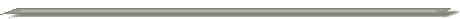 «ИНФОРМАЦИОННЫЙ ВЕСТНИК ЗЕЛЕНОВСКОГО СЕЛЬСКОГО ПОСЕЛЕНИЯ»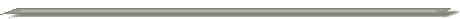 № 13                                                                                             «30» апреля 2021 годаУчредитель и редакция                                 Редактор                    Адрес редакции и издателя                          Тираж      Цена БесплатноСобрание депутатов Зеленовского сельского  Обухова                Ростовская область Тарасовский район           20 экз.      поселения Тарасовского района                       Татьяна                     х. Зеленовка  ул. Центральная, 55 Ростовской  области                                          Ивановна                 АдминистрацияАдминистрация Зеленовского сельского  поселения Тарасовского района Ростовской области.                                                                                                                Выходит не реже 1 раза в квартал        выпуск № 13 от 30.04.021 годаС Е Г О Д Н Я   В   Н О М Е Р Е:      1. РЕШЕНИЕ  № 158 от 30.04.2021 г О внесении изменений в решение от 11.06.2019 №97  «О бюджетном процессе в Зеленовском сельском поселении»          2. РЕШЕНИЕ №159 от 30.04.2021 г. Об инициативных проектах, выдвигаемых на территории муниципального образования «Зеленовское сельское поселение»     3. РЕШЕНИЕ № 160 от 30.04.2021 г. О внесении изменений и дополнений в решение № 143 от 28.12.2020 «О бюджете Зеленовского сельского поселения Тарасовского района на 2021 год и на плановый период 2022 и 2023годов»4. РЕШЕНИЕ № 161 от 30.04.2021  О схеме многомандатного  избирательного  округа по выборам депутатов Собрания депутатов Зеленовского сельского поселения Тарасовского района Ростовской областиУстав Муниципального образования « Зеленовское сельское поселение»  